Lampiran 5DOKUMENTASI PENELITIANSebelum Perlakuan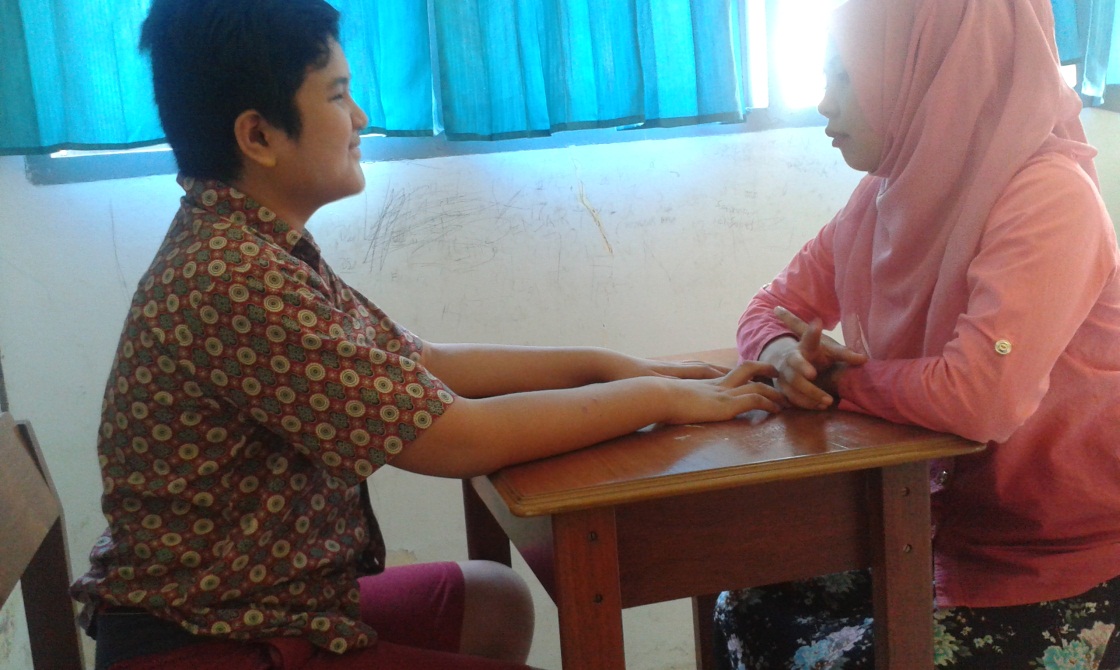 s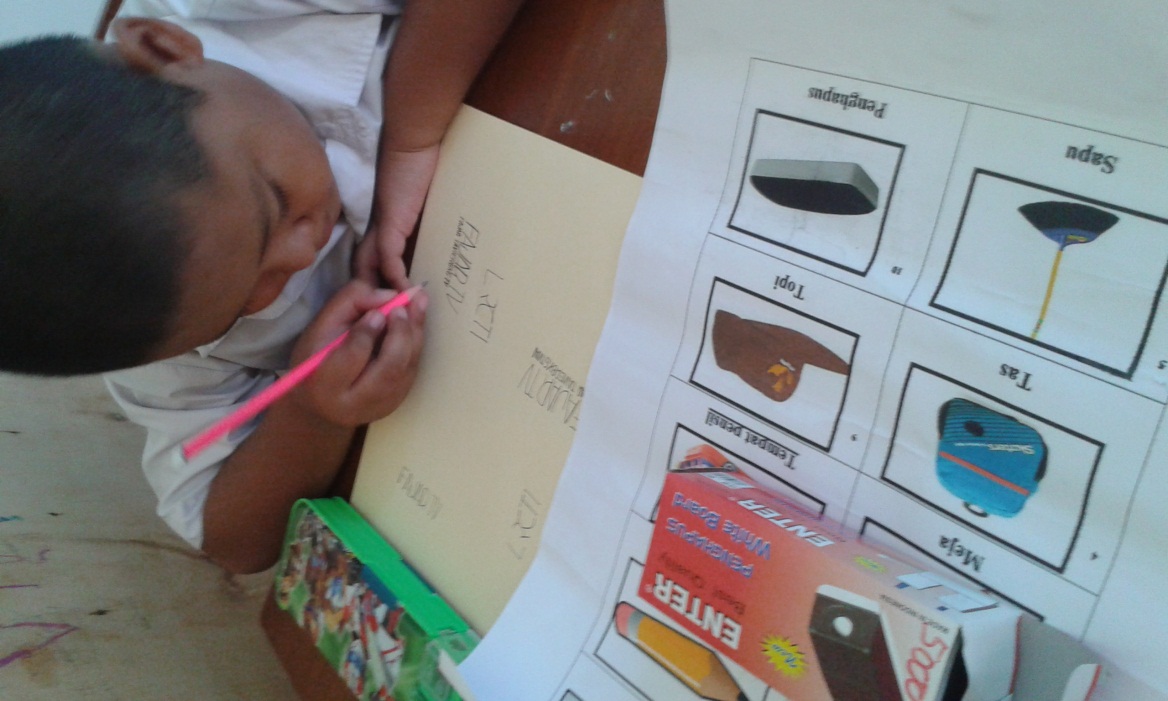 Saat Perlakuan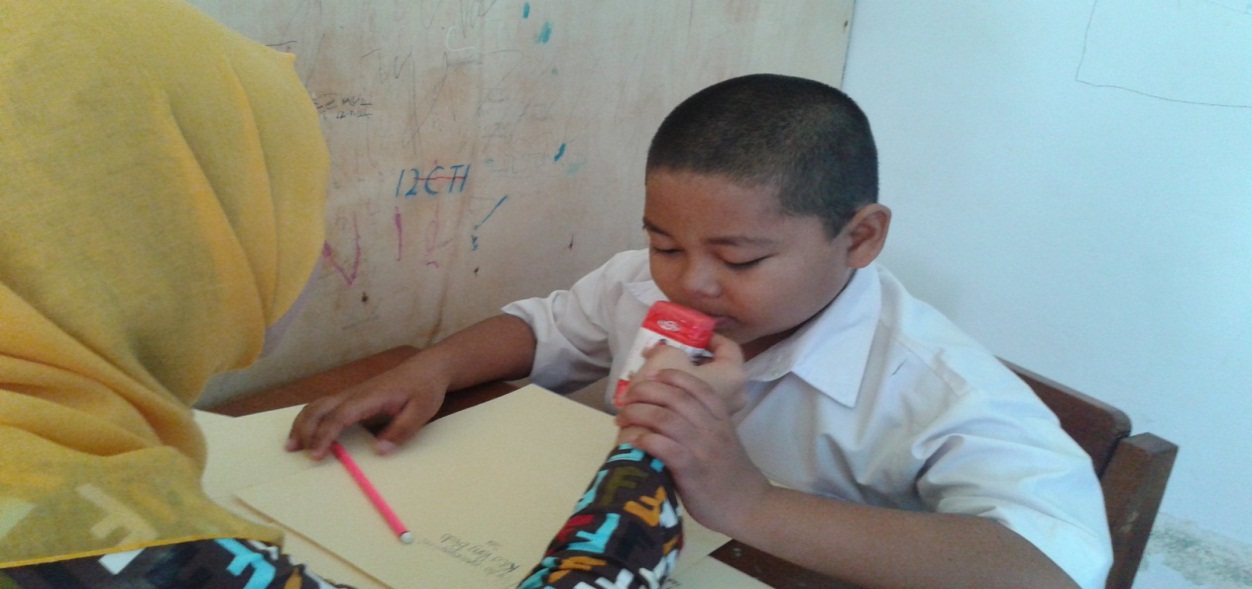 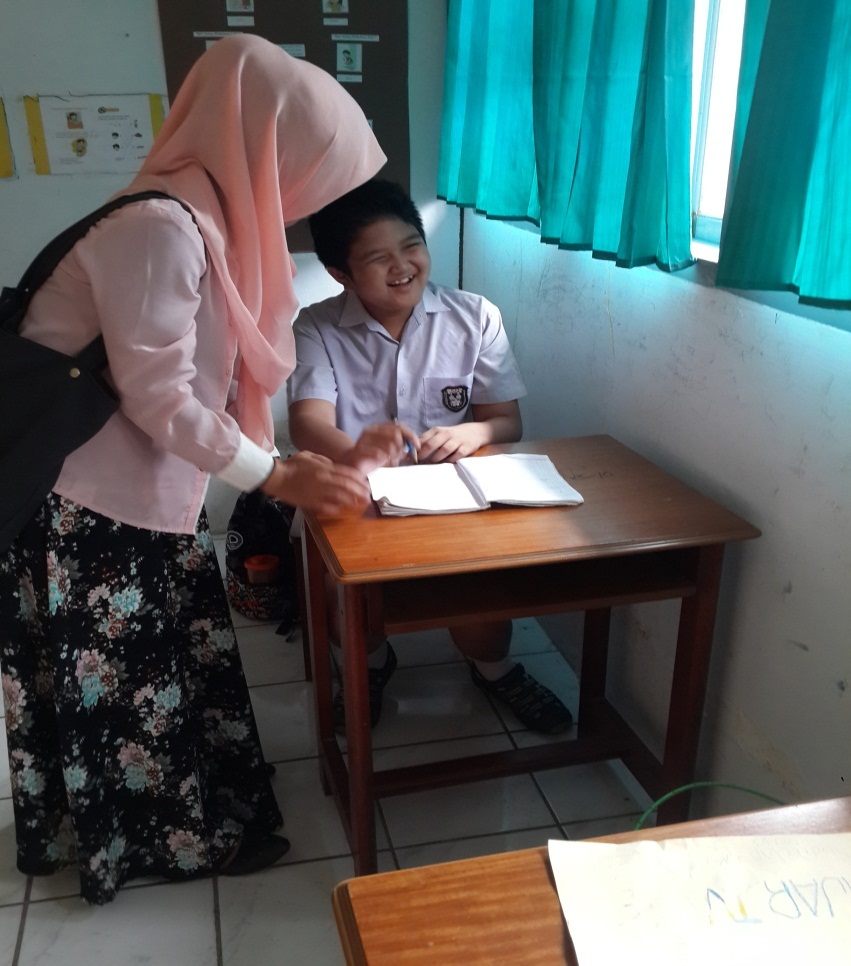 Setelah Perlakuan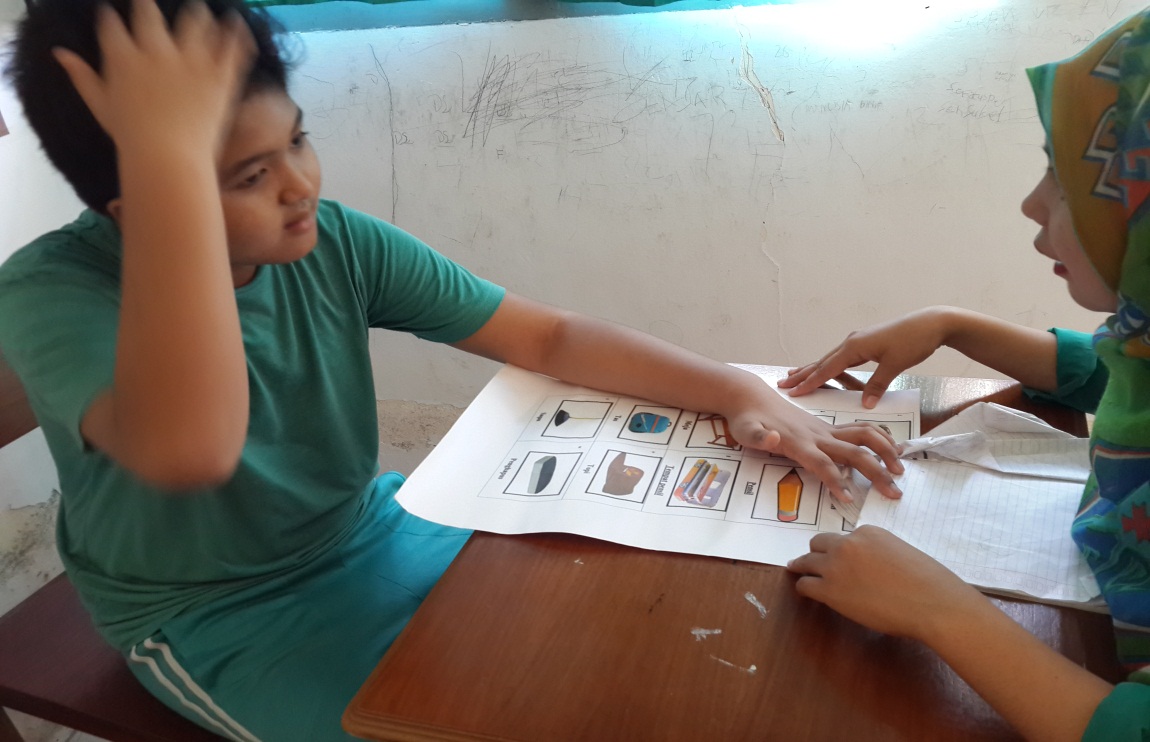 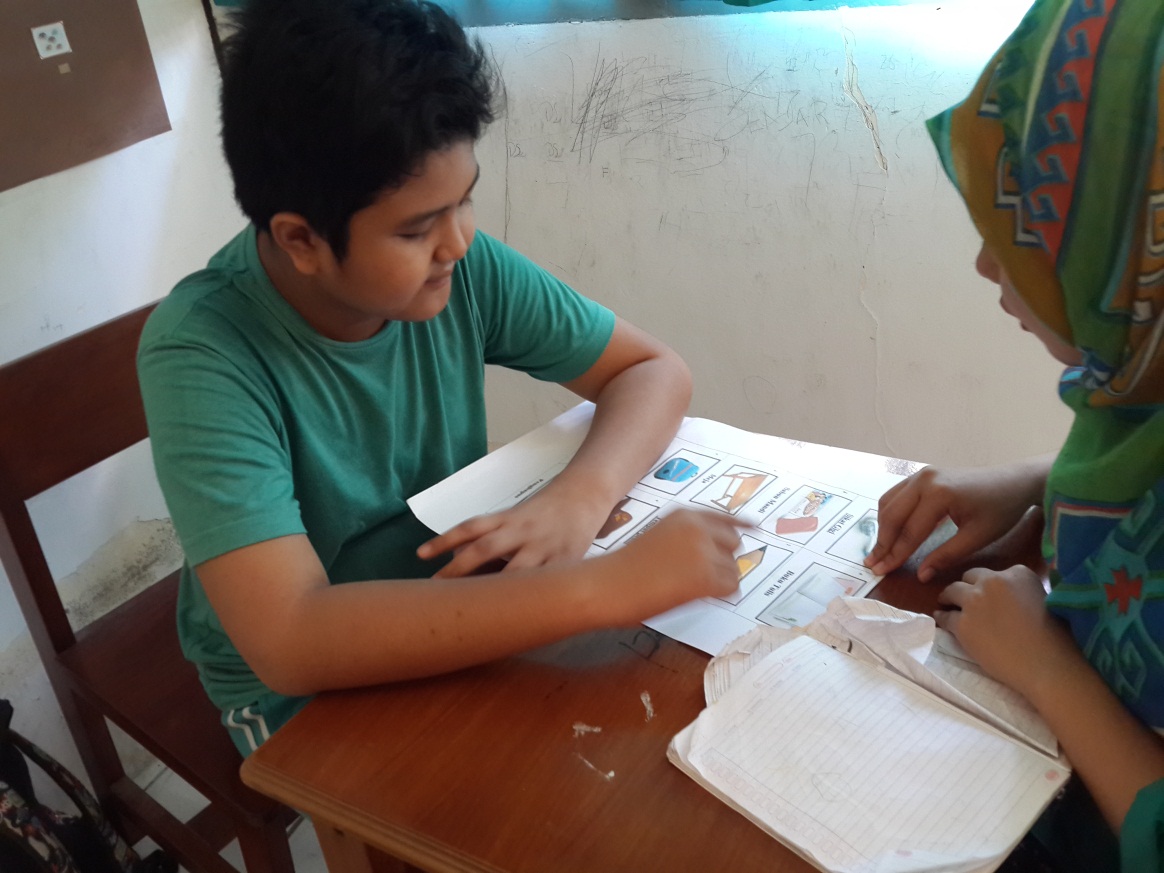 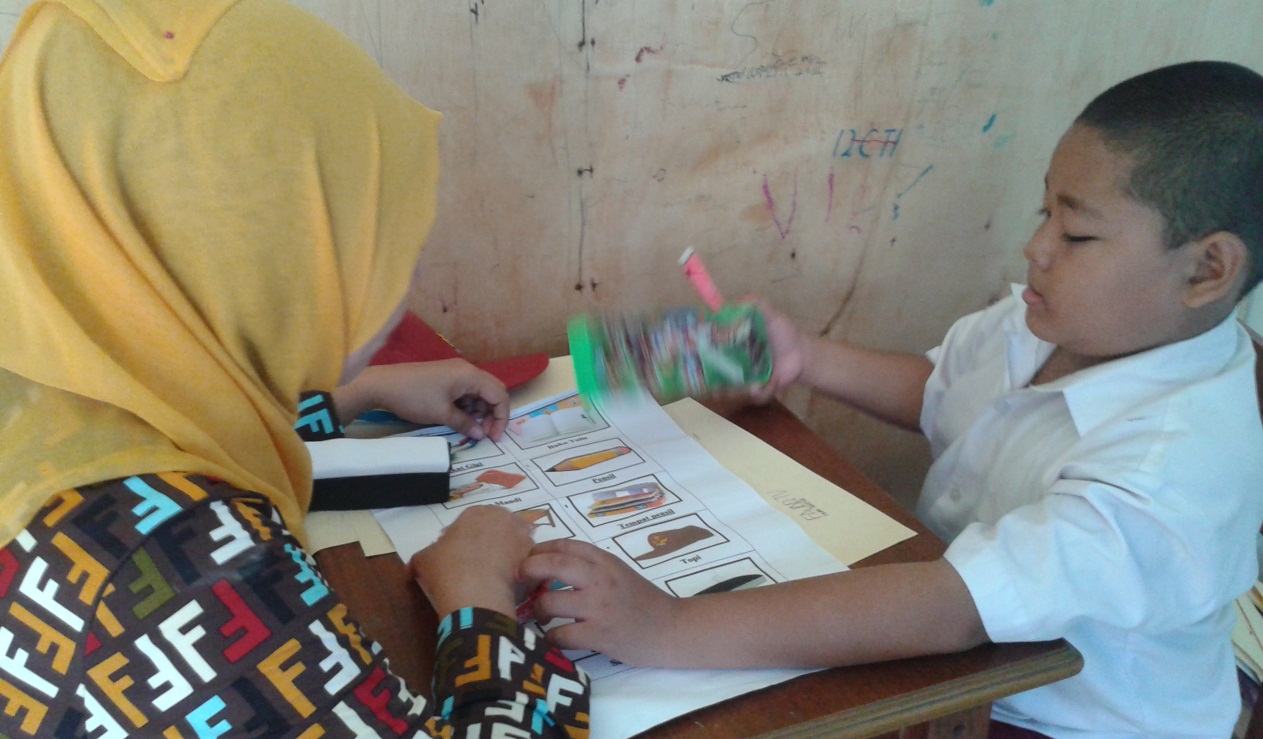 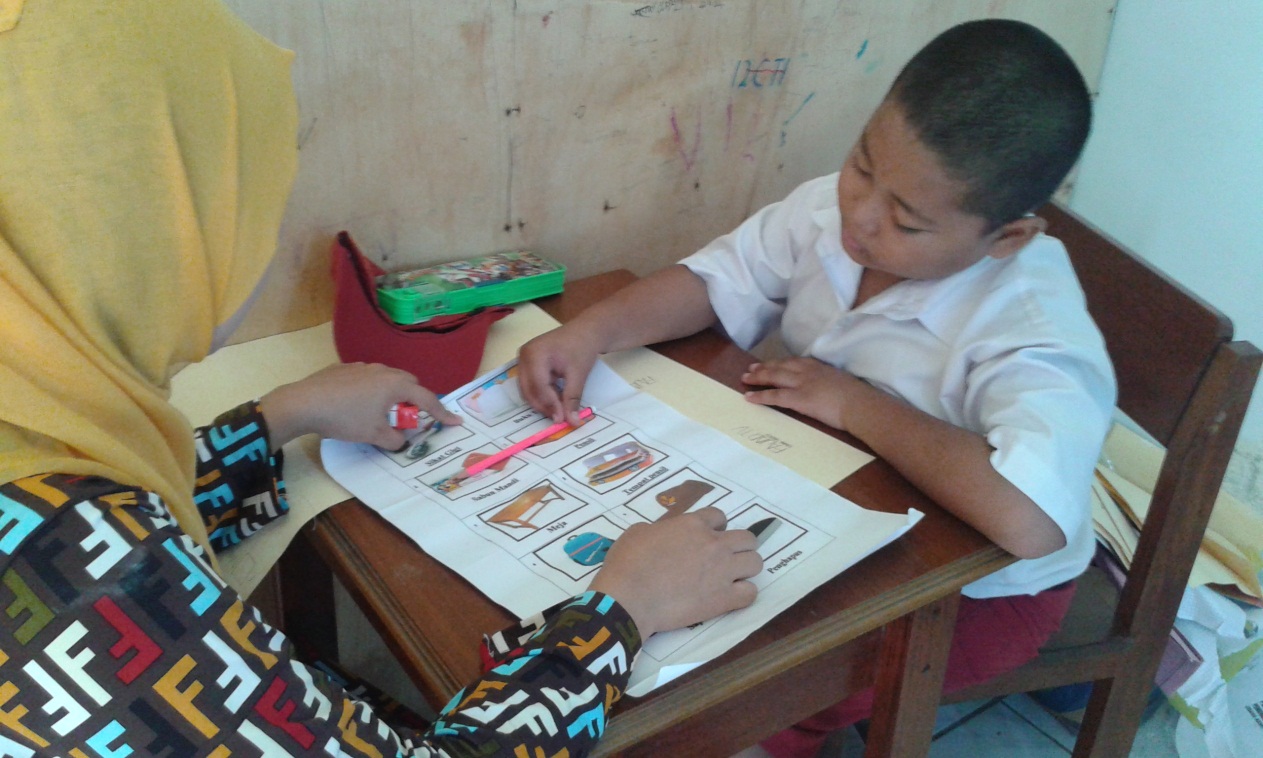 